                                         Олимпиада по математике 3 класс.Ф.И. _____________________________________________________________________1.Установите правило, по которому составлен ряд чисел, и продолжите его, записав еще 3 числа:  а)3, 5, 8, 12, 17, __ , ­__ , __  б)1, 2, 3, 5, 8, 13, 21, __ , __ , __2.  На клумбе растут пять цветочков. Расстояние между каждыми соседними цветочками 3 см. Какое расстояние между крайними?Ответ:_________________________________________________________________3.  Найди периметр треугольника, выбрав необходимые значения.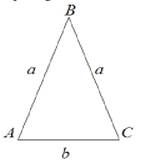                                                    а =6см,  b= 4см,  с = 2см,  d= 1см                       Р = ___________________________________4. Используя все известные тебе арифметические действия и скобки, составь равенства:а) 4  4  4  4= 15б) 4  4  4  4 = 0в) 4  4  4  4= 20______________________________________________________________________________________________________________________________________________________________________________________________________________________5. У Вани было 5 целых груш, 6 половинок да 8 четвертинок. Сколько всего груш было у Вани?Ответ:___________________________________________________________________6.У Бабы- Яги собрались 15 внуков и внучек. Количество внучек составляет половину количества внуков. Сколько внуков и внучек у Бабы-Яги?Ответ:___________________________________________________________________7.    Вычисли значения выражений и по полученным результатам запиши зашифрованное слово, используя ключ к шифру.Ответ:____________________________________________________________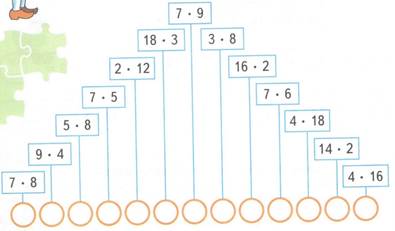 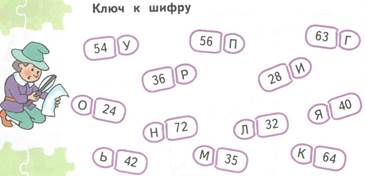 8. Каждое четное число уменьши на 2, каждое нечетное увеличь в 5 раз.7, 9, 5, 8, 4, 3, 6.Ответ:______________________________________________________________________________________________________________________________________________________________________________________________________________________9.  Три школьные футбольные команды участвуют в соревнованиях. Каждая команда проводит по одной игре с двумя другими. Сколько игр должно быть сыграно? Ответ:_______________________________________________________________10.Раздели коврик на четыре одинаковые по размеру и форме части таким образом, чтобы в каждой части был цветочек.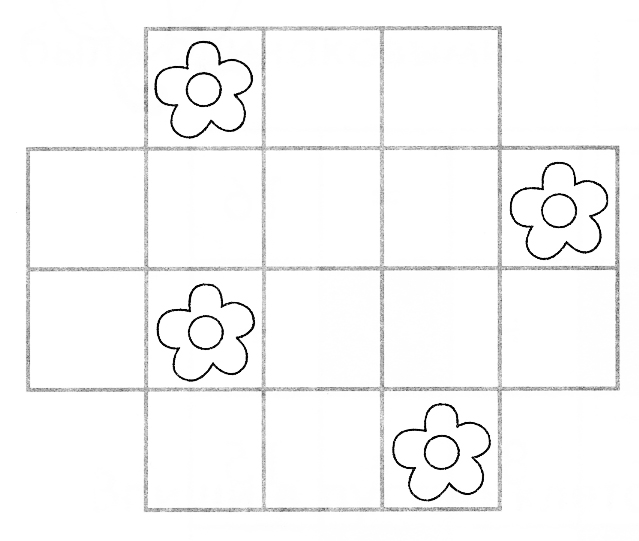 Ответы:1. а) 23, 30, 38       б) 34, 55, 892. 12см.3.  а) 4 х 4 - 4 :4 = 15     б) 4:4 х 4-4 = 0     в) (4:4+4) х 4=204. Р = 16 см.5.  10 груш6. 5 внучек и 10 внуков7. ПРЯМОУГОЛЬНИК8. . 8 - 2 = 6, 4 - 2 = 2, 6 -2 =4;7 х5 = 35,  9 х 5 = 45, 5 х 5 = 25, 3 х 5 = 15.9. 3 игры10.